CURRICULUM VITAE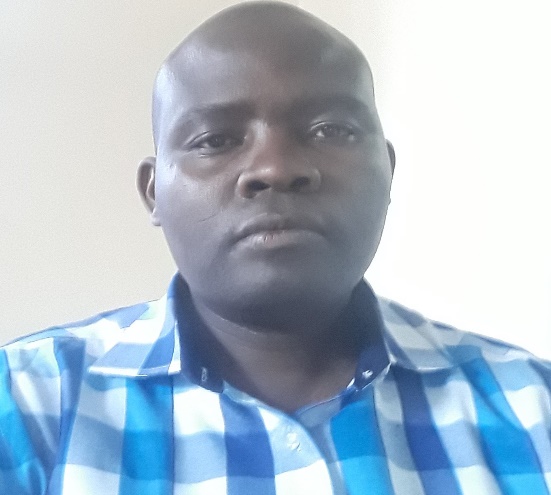 Name					:	Silvester Omondi OhangaProfession				:	Inventory and Tires ManagerDate of Birth				:	12 October 1978Years of experience			:	12 YearsNationality				:	KenyanCurrent employer			:	Self employed Marital Status                                          :            Married Home Address				:	P O Box 17696-00500 Nairobi.Tel					:	Mobile +254-700-468-750/0700468750Email Address				:	omondisilv@yahoo.com / silverden19@gmail.comMembership in Community OrganizationsAmerican Heart AssociationChairman of Maisha Bora Youth Group–NaivashaBishop-Church Of Jesus Christ Of Latter-day Saints -Nairobi, KenyaFIRST AID EXPERIENCE2013-To Date-Emergency Medical Services InstructorFirst Aid InstructorCPR AED InstructorCHURCH EXPERIENCE2015-to date- Bishop 2nd Ward, Church ofJesus Christ Of Latter-day Saints-Nairobi, Kenya2012 Dec-date- Bishopric- Church ofJesus Christ Of Latter-day Saints-Nairobi, Kenya2011 – 2012-Branch President Naivasha Branch, Kenya2000-2002-Full time missionary for the Church ofJesus Christ of Latter-day Saints (Kenya Nairobi Mission)Key Qualifications:Trained in organization and communication skillsTrained in employee relations and company lawTrained in Quality Customer careFinancial Management skillsTrained in Administration ManagementExperienced in purchasing and supplies managementExperienced in stores logistics and managementExperienced in NEMA requirements and standards for workshopsSkilled in computer applications including Ms Word, Ms Excel, Ms Power point, Ms Access, Roadbase and Budini.Holder of a valid Kenyan passport and clean Driving license.Education:Brigham Young University-USAJan 2019: Degree in Applied Business ManagementBusiness StatisticsFinancial ManagementManagerial AccountingProduction and Operations ManagementInternational Business ManagementAnderson Human CapitalJan 2014: Certificate in Management SkillsManagement, leadership and supervisionPeople ManagementPerformance ManagementEffective CommunicationDelegationManaging ChangeKENYA INSTITUTE OF MANAGEMENTYear: 2010-2012Course: Diploma in Business ManagementCourse StudiedFinancial And Cost AccountingStrategic ManagementProcurement and supply chain managementPractice of ConsultancyQuantitative TechniquesMarketing ManagementUniversal College of East Africa, NairobiYear: September2002-September 2003A.B.M.A (Association of Business Managers &Administrators UK) –DiplomaCourse: Diploma in Computer Systems Engineering and Hardware MaintenanceOTHER QUALIFICATIONSCertificate - Tyre management programmeCertificate – Tyre Management System(Budini)Certificate- Fleet ManagementLanguage TranslatorDatabase ManagementSoftware Installation(Programs)Hardware InstallationRepair & Maintenance of computer systemsPrograms Usage (Ms Excel, Ms Word, Ms Outlook, Ms PowerPointDandora Secondary School, NairobiYear: 1995-1998K.C.S.E (Kenya Certificate of Secondary Education)Deputy Head boyParticipant in Science CongressMalanga Primary School, Nyanza, KenyaYear: 1987-1994K.C.P.E (Kenya Certificate of Primary Education)Participant in Debate ClassesEmployment Record:2019 Mar-To date     : Roy Transmotors  2018 Aug-2019          : Modern Coast Express Ltd-Stores Manager2013 Sep-2018 Aug       : Roy hauliers-Inventory and tires Manager2012-2013 Sept             : Roy Hauliers Ltd- Tyre Officer2006 – 2012	: Finlay Horticulture Kenya Ltd – Supervisor- Workshop2005 – 2006		: Kingsway Tyres Ltd – Tyre Management Expert2002 – 2005		: Portland Tyre Retreaders Ltd –Fleet Service Coordinator and Tyre Expert.Key experience:Administration and management of EmployeesTyre management and consultationInventory Management Risk identification and controlProperty management and Real Estate specialistProper implementation of workshop job-ecard systemAbility to maintain databases, retrieve and generate reports for management purposesGood work planning and co-ordination of employeesTime management Employee and work control.Health and safety standard promotion and management at the workshop.Supervisory and Management Experience Record:March 2019- To date : Tires Manager- Roy Transmotors Management and control of tyre costsManagement of tyre inspectionsOrdering of new tyres and tubesTraining of drivers and tyre employees in tyre maintenance Overseeing the Overall workshop and stores department daily operationsMonitoring Stock movement on daily basisOverseeing monthly stock takes of parts in the storesEvaluation of quality parts against prices as supplied by suppliersEvaluation of suppliers on quality and turnaroundManagement and Control of usage of Engine oil Management and control  of tools usageImplementation of daily spare issuing procedureControl and management of sensitive parts on daily basisManaging parts sent out for refurbishment and repairsCoordinate workshop activities with stores activitiesImplementation of breakdown analysis and usage of breakdown registers.Overseeing Safety and Health within the departmentsParticipation in interviews and recruitment of staffsAdvising the finance director on vital cost cutting measures.Reporting on Key Performance Indicators(KPI) to the CEOAugust 2018-2019: Modern Coast Express (MCBC)Head of Stores General stocks managementCreation and implementation of QuickBooks onlineTraining staff on QuickBooks management Creation of SKU codes for all modern stores Suppliers appraisal and management Management and control of tyre costsTraining of drivers and tyre employees on tyre maintenance Tyre inspections and alignment checksSetting Tyre Key perfomance Indicators Tyre failure analysis(TFA)Overseeing budini Fleet Management (Tyre Management Software) updateOverseeing the Overall stores department daily operationsDriver training in tyres and safe drivingMonitoring Stock movement on daily basisOrdering of Parts from the suppliersParts failure analysis on weekly basisOverseeing monthly stock takes of parts in the storesEvaluation of quality parts against prices as supplied by suppliersEvaluation of suppliers on quality and turnaroundManagement and Control of usage of Engine oil Management and control  of tools usageImplementation of daily spare issuing procedureControl and management of sensitive parts on daily basisManaging parts sent out for refurbishment and repairsCoordinate workshop activities with stores activitiesImplementation of breakdown analysis and usage of breakdown registers.Overseeing Safety and Health within the departmentsParticipation in interviews and recruitment of staffsWork hand in hand with the director and the company chief operations officer to achieve the company's vision.October 2013 -2018 August Roy Hauliers Ltd                     Inventory Manager-Reporting to Finance and Administration DirectorVehicle parts/spares managementManagement and control of tyre costsTyre retread factory management Alignment and tyre inspectionsOrdering of new tyres and tubesTraining of drivers and tyre employees in tyre maintenance Budini Fleet Management (Tyre Management Software)Overseeing the Overall workshop and stores department daily operationsMonitoring Stock movement on daily basisOrdering of Parts from the suppliersParts failure analysis on weekly basisOverseeing monthly stock takes of parts in the storesEvaluation of quality parts against prices as supplied by suppliersEvaluation of suppliers on quality and turnaroundManagement and Control of usage of Engine oil Management and control  of tools usageImplementation of daily spare issuing procedureControl and management of sensitive parts on daily basisManaging parts sent out for refurbishment and repairsCoordinate workshop activities with stores activitiesImplementation of breakdown analysis and usage of breakdown registers.Overseeing Safety and Health within the departmentsParticipation in interviews and recruitment of staffsAdvising the finance director on vital cost cutting measures.Reporting on Key Performance Indicators(KPI) to the CEOSept 2012-Oct 2013:  Roy Hauliers LtdTyre Officer–Reporting to Finance and Administration DirectorManagement and control of tyre costsTraining of drivers and tyre employees on tyre maintenance Budini Fleet Management Operator(Tyre Management Software)Maintaining work plans, attendance records, overtime, as well as assigning duties, coordinating and delegating work-flow amongst employees and other subordinate staff.Overseeing Safety and Health within the departmentEnsuring the employees follow safety measuresParticipation in interviews and recruitment of Tyre staff as maybe required.Developing Job descriptions for Tyre staffsEstablishing Work procedures for Tyre staffs and implementation of Budini Fleet management and reports.Close monitoring of vehicles and their Tyre performanceBuilding supplier relations and developmentBuilding customer relations and developmentPresentation of reports at the general council meetingsControlling of monthly tyre budgetControlling the Tyrescrap levels.June 2006-Sept 2012	Finlay Horticulture (K) Ltd.		Supervisor – Workshop and ServicesTyreand Stores Management withinNaivasha RegionTyre Stock SupervisionTyreScrap ManagementTraining of drivers and tyre employeesBudiniFleet Management Operator(Tyre Management Software)Close monitoring and supervision of employees within workshop departmentProper Supervision of over 350 Running FleetsSupervision and Maintenance ofover 1500running wheelsOverseeing Safety and Health within the workshop Training employees on safety measuresImplementing measures for Reduction of Risks within the workshopProper Tyre Maintenance and constant advice to the General ManagerEfficient Record Keeping of all Tyre MovementsProcurement and logistical follow-ups, including detailed recordings of Tyre and parts stock levels, purchasing, receiving and issuing vehicle parts.Participation in interviews and recruitment of Tyrestaff and Store personnel as maybe required.Maintaining work plans, attendance records, overtime, as well as assigning duties, coordinating and delegating work-flow amongst employees and other subordinate staff.Maintaining methods of tracking productivity, efficiency and work quality.Establishing and maintaining practices designed to train and develop the departmental staffManagement and implementation of Budini Fleet management and reports.Close monitoring of vehicles and their Tyre performanceEnsuring vehicle inspection records are kept up to date Updating and maintaining the register on all vehicles and TyresDiagnose and report defective vehicles on daily basisInventing measures of Tyre cost reduction Controlling the Tyrescrap levels.2005Nov to 2006   Kingsway Tyres LtdTyre Management ExpertTyreand Stores Management withinNaivasha RegionTyre Stock SupervisionTyreScrap ManagementTraining of drivers and tyre employeesPromotion of Health and safety standardsUpdating and maintaining the register on all vehicles and TyresDiagnose and report defective vehicles on daily basisEstablishing measures of Tyre cost reduction2002 Octto 2005   Portland TyreRetreaders(K) Ltd		Fleet Service Coordinator and Tyre ExpertMaintenance of Fleetand tyrerecords, Maintaining good work plans, Preparation of work reports. Arrangement of Tyreshipmentand processing of orders.Tracking of tyre performance Training of drivers and tyre employees. Tyre buffing and manufacturing.Ensuring reduced cost of operationOverseeing transport operationsCustomer advice and training on TyresOverseeing the health and safety standards for employees.PART TIME/EXTRA CURRICULAR ACTIVITIES2003-To date- Translator- The church of Jesus Christ of Latter Day SaintsVOLUNTEER EXPERIENCEYEAR:2000-2002(August) ACTIVITY: Full Time Missionary Representative in Kenya and TanzaniaTHE CHURCH OF JESUS CHRIST OF LATTER-DAY SAINTSDuties and responsibilitiesTeaching families and individuals about the gospel of Jesus ChristReuniting of the families Community service to the society and familiesAssisting the poor, the sick, and the community at large.Supporting of activities from the government that positively affects the communityTeaching English languages to the community and schoolsEncouraging positive living amongst different communities, with different ideologies.COUNTRIES VISITEDSouth AfricaTanzaniaUgandaHOBBIESSoccerRhino chargeMountain ClimbingTouringLanguagesLanguage	Speaking			Reading			WritingDholuo			Excellent			Excellent			ExcellentEnglish			Excellent			Excellent			ExcellentKamba                         Fair               FairFairSwahili		Excellent			Excellent			ExcellentKikuyu			Fair				Fair				FairReferees:Mrs. Dorothy GitongaJustus SuchiJose JosephTranslation SupervisorProgram Manager   Finance and Administration ManagerChurch Of Jesus Christ ofLDSReach The Children KenyaROY HAULIERS LTDP.O BOX 17696-00500Nairobi Kenya07225206370722-5978470722860000